ФОТООТЧЕТ: Молодежный семинар  «Речь и коммуникация  в норме и при патологии»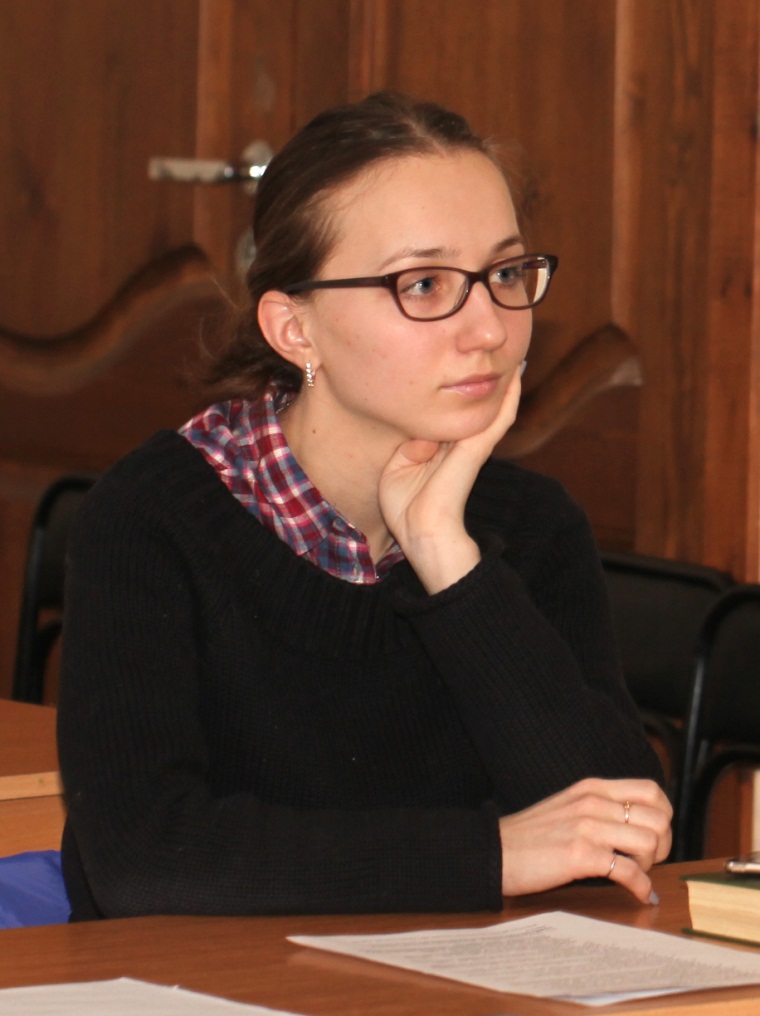 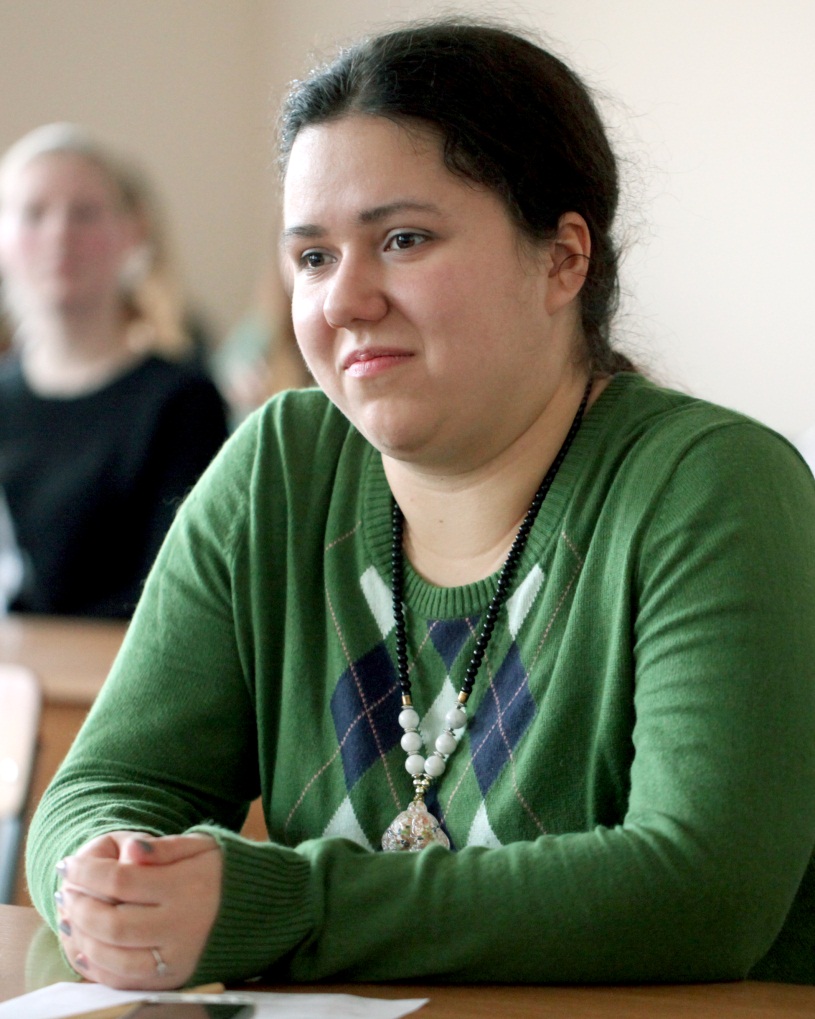 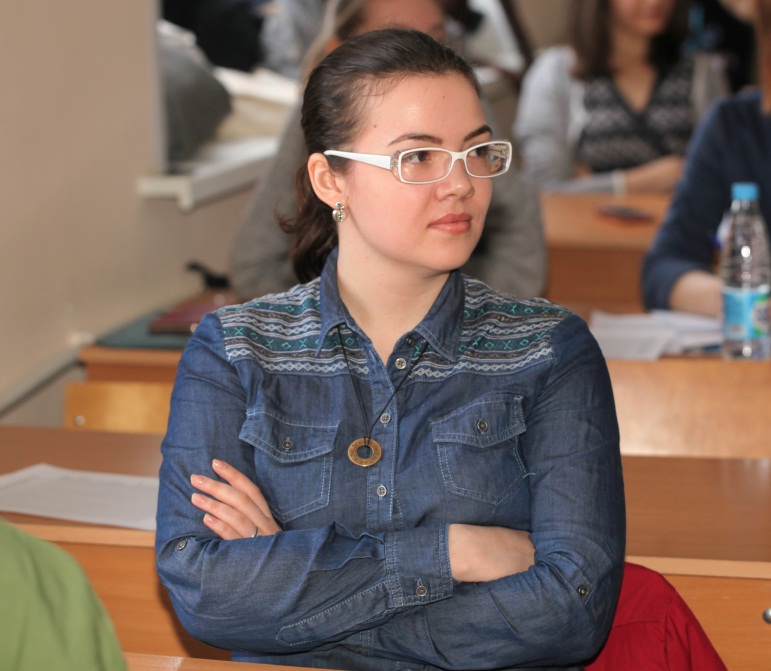 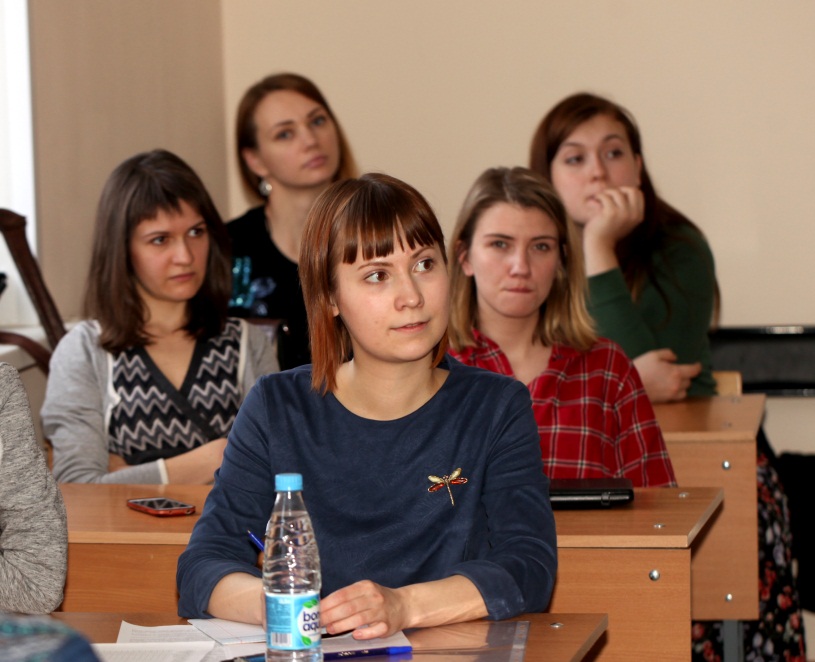 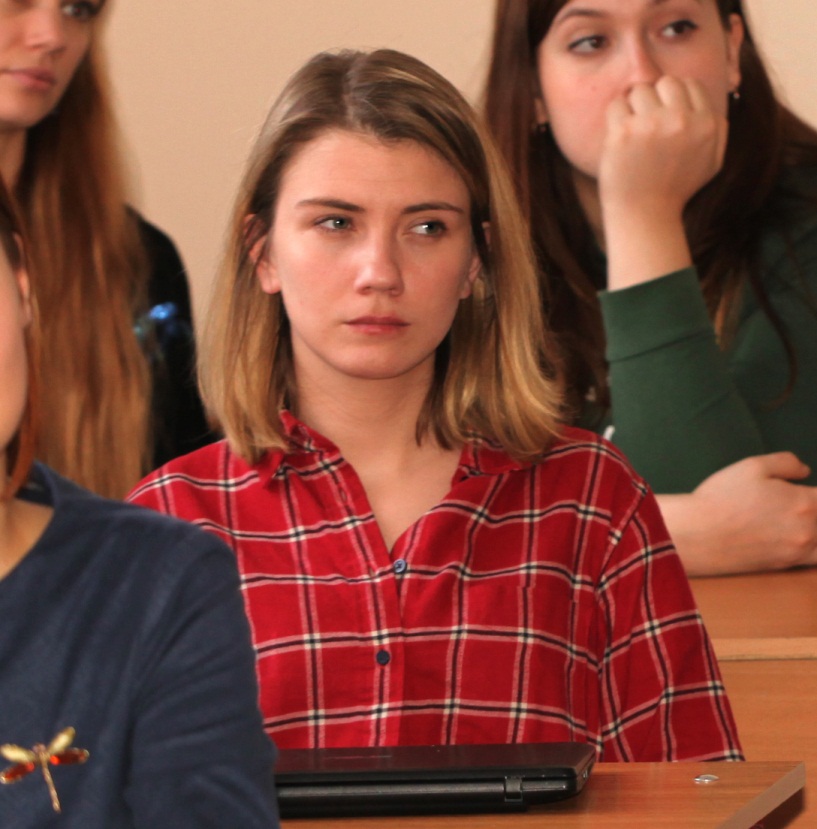 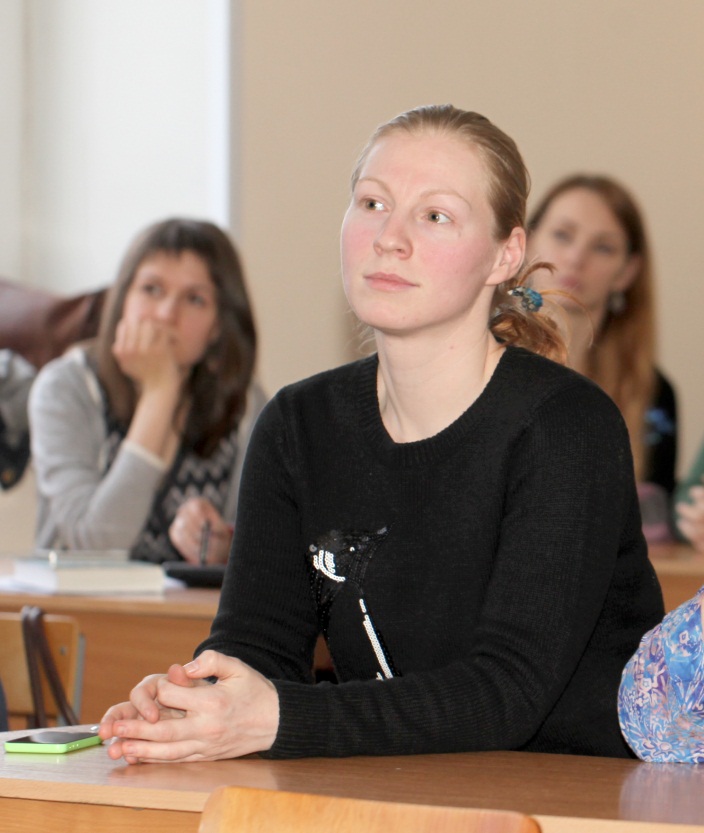 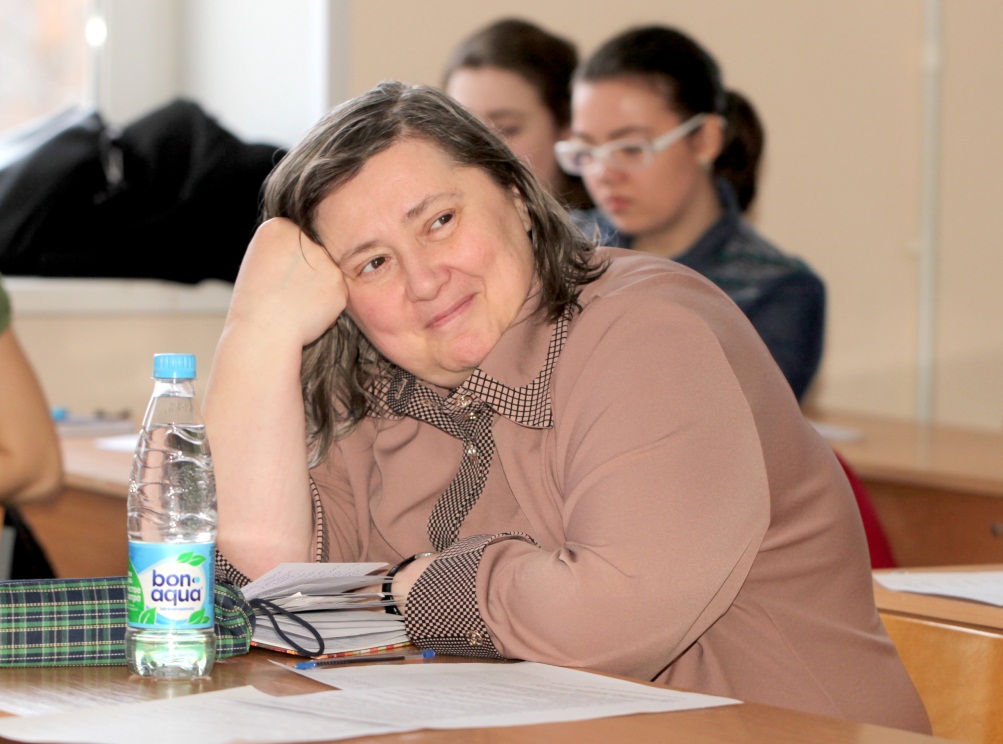 